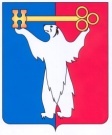 АДМИНИСТРАЦИЯ ГОРОДА НОРИЛЬСКАКРАСНОЯРСКОГО КРАЯРАСПОРЯЖЕНИЕ14.12.2012                       г.Норильск                                       № 6641Об утверждении плана приватизации муниципального недвижимого имуществаВ целях увеличения доходов бюджета муниципального образования город Норильск, в соответствии с Федеральным законом от 21.12.2001 № 178-ФЗ 
«О приватизации государственного и муниципального имущества», Положением 
«О порядке приватизации муниципального имущества муниципального образования город Норильск», утвержденным решением Городского Совета муниципального образования город Норильск от 28.05.2002 № 21-241, Положением «О порядке продажи на аукционе муниципального имущества», утвержденным решением Городского Совета муниципального образования город Норильск от 25.09.2001 
№ 6-77, местной Программой приватизации имущества муниципального образования город Норильск на  2012 год, утвержденной решением Норильского городского Совета депутатов от 12.12.2011 № 37-881 (в ред. от 15.05.2012 № 3/4-35, от 06.11.2012 № 6/4-103), руководствуясь пунктом 3.9.1.7 Положения о собственности и реализации прав собственника муниципального образования город Норильск, утвержденного решением Городского Совета муниципального образования город Норильск 
от 19.12.2005 № 59-834, 1. Осуществить приватизацию муниципального недвижимого имущества
 - нежилого отдельно стоящего здания, в том числе земельного участка, расположенного по адресу: Красноярский край, город Норильск, район Центральный, ул. Заводская, д. 19.2. Утвердить план приватизации муниципального недвижимого имущества, указанного в пункте 1 настоящего распоряжения (прилагается). 3. Опубликовать настоящее распоряжение в газете «Заполярная правда» 
и разместить его на официальном сайте муниципального образования город Норильск, официальном сайте Российской Федерации, определенном Правительством Российской Федерации, в срок до 21 декабря 2012.4. Контроль исполнения пункта 1 настоящего распоряжения возложить                     на заместителя Главы Администрации города Норильска по собственности 
и развитию предпринимательства Е.И.Ерлыкову.Глава Администрации города Норильска                                                     А.Б.РужниковПланприватизации нежилого отдельно стоящего здания, в том числе земельного участка, расположенного по адресу: Красноярский край, город Норильск, район Центральный, ул. Заводская, д. 19УТВЕРЖДЕНРаспоряжением Администрации города Норильскаот 14.12.2012 № 66411. Нормативные документы и исходные данные, регламентирующие порядок приватизации муниципального имущества1.1. Федеральный закон от 21.12.2001 №178-ФЗ                                     «О приватизации государственного и муниципального            имущества».1.2. Федеральный закон от 19.06.2000 № 82-ФЗ 
«О минимальном размере оплаты труда».1.3. Федеральный закон от 29.07.1998 № 135-ФЗ 
«Об оценочной деятельности в Российской Федерации». 1.4. Положение «О порядке приватизации муниципального имущества муниципального образования город Норильск», утвержденное решением Городского Совета муниципального образования город Норильск от 28.05.2002 № 21-241.1.5. Положение «О порядке продажи на аукционе муниципального имущества», утвержденное решением Городского Совета муниципального образования город Норильск от 25.09.2001 № 6-77.1.6. Положение «О собственности и реализации прав собственника муниципального образования город Норильск», утвержденное решением Городского Совета муниципального образования город Норильск от 19.12.2005 № 59-834.1.7. Устав муниципального образования город Норильск.1.8. Отчет об оценке рыночной стоимости 
от 24.07.2012 № МК-Н-1/3. 1.9. Местная Программа приватизации  имущества муниципального образования город Норильск на 2012 год, утвержденная решением Норильского городского Совета депутатов от 12.12.2011 № 37-881 (в ред. от 15.05.2012 
№ 3/4-35, от 06.11.2012 № 6/4-103).2. Наименование муниципального имущества2.1. Нежилое отдельно стоящее здание, в том числе земельный участок, расположенное по адресу: Красноярский край, город Норильск, район Центральный, ул. Заводская, д. 193. Основные характеристики муниципального имущества3.1. Нежилое отдельно стоящее здание, в том числе земельный участок, год постройки - 1938. 3.2. Общая площадь здания – 201,3 кв.м. 3.2.1. Общая площадь земельного участка – 1767,0 кв.м.3.3. Свидетельство о государственной регистрации права 
24 ЕИ № 680167 от 10.06.2010. 3.3.1. Свидетельство о государственной регистрации права 
24 ЕК № 173843 от 04.08.2011.3.4. Кадастровый паспорт здания от 06.05.2010.3.5. Фундамент – бутовый столбчатый, стены – каменные и бетонные, перекрытие - деревянные, крыша – рулонная, полы - дощатые, бетонные, проемы – оконные двойные, дверные дерево, металл, наличие внутренней отделки, сетей благоустройства. 4. Цель приватизации муниципального имущества4.1. Пополнение доходной части бюджета муниципального образования город Норильск.5. Ограничение (обременение) приватизируемого муниципального имущества5.1. Отсутствует6. Срок приватизации6.1. до 04.03.2013.7. Способ приватизации муниципального имущества7.1. Продажа муниципального имущества на аукционе, открытом по составу участников.8. Форма представлений участниками аукциона предложений по цене приватизируемого муниципального имущества 8.1. Предложения по цене приватизируемого муниципального имущества заявляются участниками аукциона открыто в ходе проведения торгов.9. Начальная цена продажи муниципального имущества9.1. 4 196 293,00 (Четыре миллиона сто девяносто шесть тысяч двести девяносто три) рубля, с учетом НДС.10. Шаг аукциона10.1. 209 815,00 (Двести девять тысяч восемьсот четырнадцать) рублей, что составляет 5,0 % от начальной цены11. Размер задатка, перечисляемого претендентами на расчетный счет Финансового управления Администрации города Норильска11.1. 419 629,00 (Четыреста девятнадцать тысяч шестьсот двадцать девять) рублей.12. Порядок определения победителя аукциона12.1. Победителем аукциона признается участник, номер билета которого был назван аукционистом последним.13. Форма платежа задатка13.1. Безналичным платежом на расчетный счет Финансового управления Администрации города Норильска (назначение платежа: лицевой счет Управления имущества Администрации города Норильска) в течение 25-ти дней с момента выхода в средствах массовой информации информационного сообщения о приватизации муниципального имущества.